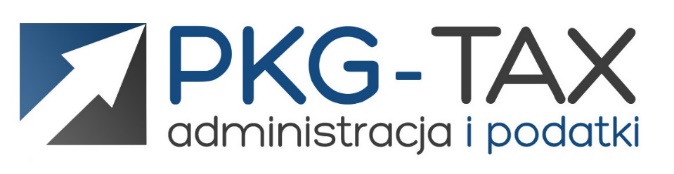 WNIOSEK O UBEZPIECZENIE ZDROWOTNEWyrażam zgodę na przetwarzanie moich danych osobowych do celów związanych z realizacją zwrotu podatku oraz celów marketingowych (zgodnie z ustawą z dnia 29.08.1997r o ochronie danych osobowych DZ.U.97 nr 133 poz.833). Oświadczam, że biorę odpowiedzialność za wszelkie podane przeze mnie dane oraz oświadczam, że są one zgodne z prawdą. Akceptuję postanowienia Regulaminu Serwisu Internetowego.
Jeżeli wyrażasz zgodę dot. RODO oraz akceptujesz Regulamin Serwisu Internetowego zaznacz X.UWAGAKoszt usługiAby szybko i sprawnie złożyć wniosek o ubezpieczenie zdrowotne, prosimy o podanie następujących danych.Koszt usługi wynosi: 50 EUR / 225 PLNDane osoboweDane osoboweImię/imiona:Nazwisko:Data urodzenia:Adres e-mail:Tel. kontaktowy:Numer SOFI:Wymagane informacjeWymagane informacjeCzy posiadasz meldunek w Holandii?
prosimy o odpowiedź TAK lub NIETAKTAKNIENIECzy posiadasz meldunek w Holandii?
prosimy o odpowiedź TAK lub NIECzy posiadasz ubezpieczenie zdrowotne?prosimy o odpowiedź TAK lub NIETAKTAKNIENIECzy posiadasz ubezpieczenie zdrowotne?prosimy o odpowiedź TAK lub NIEJeśli posiadasz ubezpieczenie to podaj nazwę ubezpieczalni:Od kiedy wnioskujesz o ubezpieczenie zdrowotne?Adres korespondencyjny w HolandiiAdres korespondencyjny w HolandiiAdres korespondencyjny w HolandiiAdres korespondencyjny w HolandiiUlica:Numer domu/mieszkania:Kod pocztowy:Miejscowość:Adres zamieszkania w PolsceAdres zamieszkania w PolsceAdres zamieszkania w PolsceAdres zamieszkania w PolsceUlica:Numer domu/mieszkania:Kod pocztowy:Miejscowość:Dane holenderskiego pracodawcyDane holenderskiego pracodawcyDane holenderskiego pracodawcyDane holenderskiego pracodawcyNazwa firmy:Ulica:Numer budynku/lokalu:Kod pocztowy:Miejscowość:Dane bankoweDane bankoweDane bankoweDane bankoweDane bankoweNazwa banku: Numer IBAN konta:Kod SWIFT banku:Imię i nazwisko posiadacza rachunku:Adres posiadacza rachunku:Czy należności mają być ściągane z Pana/Pani konta automatycznie?
prosimy o odpowiedź TAK lub NIECzy należności mają być ściągane z Pana/Pani konta automatycznie?
prosimy o odpowiedź TAK lub NIETAKNIECzy należności mają być ściągane z Pana/Pani konta automatycznie?
prosimy o odpowiedź TAK lub NIECzy należności mają być ściągane z Pana/Pani konta automatycznie?
prosimy o odpowiedź TAK lub NIEZałącznikiDo niniejszego formularza dołączam następujące załączniki: (jeśli nie – prosimy wykreślić)Kopia dowodu osobistegoDo niniejszego formularza dołączam następujące załączniki: (jeśli nie – prosimy wykreślić)Ostatni salarisUWAGAUsługa zostanie wykonana na podstawie faktury po zaksięgowaniu wpłaty od klienta.